İREM ALTUNOK ÇAL                                                  DİLEK PEKĞÖZ                                                İNCİ ALGAN AKAR	       FİGEN AL                          Öğretmen 	Öğretmen	Müdür Yrd.                                            Okul Müdürü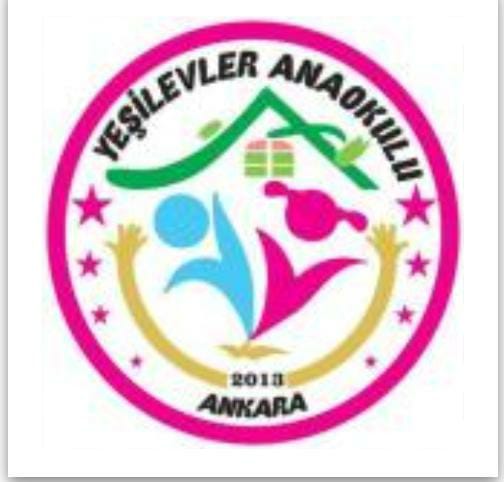 AMAÇ: Atık üretiminin ve atığın tehlikelilik özelliğinin önlenmesi ve azaltılmasıAMAÇ: Atık üretiminin ve atığın tehlikelilik özelliğinin önlenmesi ve azaltılmasıAMAÇ: Atık üretiminin ve atığın tehlikelilik özelliğinin önlenmesi ve azaltılmasıHEDEFLER:“Duyarlı Tüketici” duygusuna sahip olunmasının sağlanması	Temiz ortam kaynaklı olarak performansın ve verimliliğin arttırılmasıİsrafın önüne geçilerek maliyetlerin azaltılmasıHEDEFLER:“Duyarlı Tüketici” duygusuna sahip olunmasının sağlanması	Temiz ortam kaynaklı olarak performansın ve verimliliğin arttırılmasıİsrafın önüne geçilerek maliyetlerin azaltılmasıHEDEFLER:“Duyarlı Tüketici” duygusuna sahip olunmasının sağlanması	Temiz ortam kaynaklı olarak performansın ve verimliliğin arttırılmasıİsrafın önüne geçilerek maliyetlerin azaltılmasıYAPILACAK ÇALIŞMALARYAPILACAK ÇALIŞMALARUYGULAMASıfır atık yönetimini sağlayacak Proje Yürütme Ekibinin oluşturulması Sıfır atık yönetimini sağlayacak Proje Yürütme Ekibinin oluşturulması Okul İdaresiAtık türlerine göre renklendirilmiş şekilde atık toplama setinin oluşturulması / temin edilmesiAtık türlerine göre renklendirilmiş şekilde atık toplama setinin oluşturulması / temin edilmesiOkul İdaresi- Sıfır Atık komisyonuSıfır Atık Projesi okul/sınıf panosu oluşturulmasıSıfır Atık Projesi okul/sınıf panosu oluşturulmasıTüm Öğretmenler’10 Kilo Pil getirene madalya’ etkinliğinin yıl içerisinde uygulanması’10 Kilo Pil getirene madalya’ etkinliğinin yıl içerisinde uygulanmasıTüm Öğretmenler Sıfır Atık komisyonu ‘’ARALIK’’ ayında Kurum personeli, veli, öğretmen ve öğrencilere yönelik Sıfır Atık Projesi bilgilendirme çalışması  ‘’ARALIK’’ ayında Kurum personeli, veli, öğretmen ve öğrencilere yönelik Sıfır Atık Projesi bilgilendirme çalışması Sıfır Atık komisyonuBilgilendirme çalışmalarında kullanılmak üzere uygulama görselleri, broşür ve afişlerin derlenmesiBilgilendirme çalışmalarında kullanılmak üzere uygulama görselleri, broşür ve afişlerin derlenmesiSıfır Atık komisyonu‘’ARALIK’’ ayında Geri dönüşüm farkındalık konulu yerli malı ve tutum haftasında kumbara yapımı‘’ARALIK’’ ayında Geri dönüşüm farkındalık konulu yerli malı ve tutum haftasında kumbara yapımıTüm Öğretmen-Öğrenci-Veliler‘’OCAK’’ ayında  evdeki artık materyallerden BEZ ÇANTA yapımı‘’OCAK’’ ayında  evdeki artık materyallerden BEZ ÇANTA yapımıTüm Öğretmen-Öğrenci-VelilerOrtak noktalara konumlandırılacak Sıfır Atık setlerinin kullanımının teşvik edilmesiOrtak noktalara konumlandırılacak Sıfır Atık setlerinin kullanımının teşvik edilmesiOkul İdaresi- Sıfır Atık komisyonuKurum web sayfasında proje faaliyetlerinin duyurulmasıKurum web sayfasında proje faaliyetlerinin duyurulmasıOkul İdaresi- Sıfır Atık komisyonuGörevli personelin atıkları ayırt edebilmesi için, gerekli eğitimin verilmesini sağlamakGörevli personelin atıkları ayırt edebilmesi için, gerekli eğitimin verilmesini sağlamakOkul İdaresi- Sıfır Atık komisyonuOkulun afiş vb. bilgilendirme dokümanlarıyla donatılmasıOkulun afiş vb. bilgilendirme dokümanlarıyla donatılmasıOkul İdaresi‘ ŞUBAT’ ayında evdeki boş kavanozların  aile katılımı ile özgün bir ürün oluşturulması ve okulda sergilenmesi‘ ŞUBAT’ ayında evdeki boş kavanozların  aile katılımı ile özgün bir ürün oluşturulması ve okulda sergilenmesiTüm Öğretmen-Öğrenci-Veliler‘MART’ ayında teneke konserve kutularından KALEMLİK yapımı‘MART’ ayında teneke konserve kutularından KALEMLİK yapımıTüm Öğretmen-Öğrenci-Veliler‘NİSAN’ ayında evde çıkan atık kağıtlardan KAĞIT HAMURU ile bir obje yapılması‘NİSAN’ ayında evde çıkan atık kağıtlardan KAĞIT HAMURU ile bir obje yapılmasıTüm Öğretmen-Öğrenci-Veliler‘MAYIS’ ayında kalan ekmeklerin israfı ile ilgili veli bilgilendirme broşürü hazırlanması velilerden evde kalan ekmeklerin değerlendirilmesi amacı ile yaptıkları yiyeceklerin görsellerinden sergi oluşturulması ‘MAYIS’ ayında kalan ekmeklerin israfı ile ilgili veli bilgilendirme broşürü hazırlanması velilerden evde kalan ekmeklerin değerlendirilmesi amacı ile yaptıkları yiyeceklerin görsellerinden sergi oluşturulması Tüm Öğretmen-Öğrenci-Veliler‘HAZİRAN’ ayında Dünya Çevre Günü kutlanması ve çevredeki atıkların ayrıştırılıp değerlendirilmesi‘HAZİRAN’ ayında Dünya Çevre Günü kutlanması ve çevredeki atıkların ayrıştırılıp değerlendirilmesiTüm Öğretmen-Öğrenci-VelilerATIK YÖNETİMİATIK YÖNETİMİATIK YÖNETİMİAMAÇ : Bütün kullanılabilir atıkların tekrar kullanımını sağlamakAMAÇ : Bütün kullanılabilir atıkların tekrar kullanımını sağlamakAMAÇ : Bütün kullanılabilir atıkların tekrar kullanımını sağlamakHEDEFLER: Tasarruf ve ekonomik kazanç sağlanmasıÇevresel risklerin azaltılmasının sağlanmasıHEDEFLER: Tasarruf ve ekonomik kazanç sağlanmasıÇevresel risklerin azaltılmasının sağlanmasıHEDEFLER: Tasarruf ve ekonomik kazanç sağlanmasıÇevresel risklerin azaltılmasının sağlanmasıYAPILACAK ÇALIŞMALARUYGULAMAUYGULAMAOkuldaki atık toplanacak birimlerin belirlenmesi (sınıf, yemekhane, idari birimler vb.) ve kumbara ve dönüşüm araç gereçlerinin yerleştirilmesi.Okul İdaresi- Sıfır Atık komisyonuOkul İdaresi- Sıfır Atık komisyonuAtık pilleri evsel atıklardan ayrı toplamak ve belediyelerce oluşturulacak toplama noktalarına atık pilleri teslim etmekOkul İdaresi- Sıfır Atık komisyonuOkul İdaresi- Sıfır Atık komisyonuOluşan tüm atıkların kaynağında ayrı ayrı toplanmasıOkul İdaresi- Tüm ÖğretmenlerOkul İdaresi- Tüm ÖğretmenlerHer bir atığın türlerine göre ayrı ayrı toplanmasını sağlamakOkul İdaresi- Tüm ÖğretmenlerOkul İdaresi- Tüm ÖğretmenlerAyda bir atık toplama kumbaralarını/konteynerlerini kontrol etmek, tehlikeli/ tehlikesiz atık ayırma çalışmalarını incelemekOkul İdaresi- Sıfır Atık komisyonuOkul İdaresi- Sıfır Atık komisyonuBelediyenin ilgili birimi ile irtibata geçerek toplanan atıkların alınmasının sağlanması,Okul İdaresi- Sıfır Atık komisyonuOkul İdaresi- Sıfır Atık komisyonuDenetim ve atık toplama performansının değerlendirilmesi yapılmasıOkul İdaresi-Sıfır Atık komisyonuOkul İdaresi-Sıfır Atık komisyonuBÜRO ATIKLARININ ÖNLENMESİBÜRO ATIKLARININ ÖNLENMESİAMAÇ: Personelin bilinçli davranması ve alınan tedbirleri desteklenmesiAMAÇ: Personelin bilinçli davranması ve alınan tedbirleri desteklenmesiHEDEFLER: Toner ve kâğıt alımından tasarruf etmekDaha az yazıcı ve fotokopi makinasına ihtiyaç duymakDaha az gürültü kirliliği oluşmasını sağlamakHEDEFLER: Toner ve kâğıt alımından tasarruf etmekDaha az yazıcı ve fotokopi makinasına ihtiyaç duymakDaha az gürültü kirliliği oluşmasını sağlamakYAPILACAK ÇALIŞMALARUYGULAMAYazıcıların ve fotokopi makinalarının çıktı alınacağı zaman çift taraflı baskı olarak ayarlanması Tüm ÖğretmenlerStandarttan daha hafif kâğıdın alınmasıOkul İdaresi- Sıfır Atık komisyonuKâğıtsız okul (bütün yazışmalar elektronik ortamda yapılması)Okul İdaresi- Tüm ÖğretmenlerGeri dönüştürülmüş kâğıt kullanımının yaygınlaştırılmasıOkul İdaresi- Tüm ÖğretmenlerTek tarafı basılı kâğıtların müsvedde olarak kullanılmasıOkul İdaresi- Tüm ÖğretmenlerTekrar doldurulabilen kartuş alımının yapılmasıOkul İdaresi- Sıfır Atık komisyonuYEMEKHANE VE KANTİNLERDE ATIK ÖNLEMEYEMEKHANE VE KANTİNLERDE ATIK ÖNLEMEYEMEKHANE VE KANTİNLERDE ATIK ÖNLEMEYEMEKHANE VE KANTİNLERDE ATIK ÖNLEMEAMAÇ: Gıda atığını azaltmak AMAÇ: Gıda atığını azaltmak AMAÇ: Gıda atığını azaltmak AMAÇ: Gıda atığını azaltmak HEDEFLER:Stok yönetimi ile bozulabilecek yiyeceklerin bekletilmemesiGıdaların çürüme ve küflenmesini önlemekTek kullanımlı ve geri dönüşümü ekonomik olmayan atıkların olmamasıHEDEFLER:Stok yönetimi ile bozulabilecek yiyeceklerin bekletilmemesiGıdaların çürüme ve küflenmesini önlemekTek kullanımlı ve geri dönüşümü ekonomik olmayan atıkların olmamasıHEDEFLER:Stok yönetimi ile bozulabilecek yiyeceklerin bekletilmemesiGıdaların çürüme ve küflenmesini önlemekTek kullanımlı ve geri dönüşümü ekonomik olmayan atıkların olmamasıHEDEFLER:Stok yönetimi ile bozulabilecek yiyeceklerin bekletilmemesiGıdaların çürüme ve küflenmesini önlemekTek kullanımlı ve geri dönüşümü ekonomik olmayan atıkların olmamasıYAPILACAK ÇALIŞMALARUYGULAMAUYGULAMAUYGULAMABütün yiyecekler için, porselen/ cam/ metal/ sert plastik tabak, bardak ve kâse kullanılmasıOkul İdaresi- Tüm ÖğretmenlerOkul İdaresi- Tüm ÖğretmenlerOkul İdaresi- Tüm ÖğretmenlerKahve ve çay vb içeceklerin , porselen fincan veya cam bardakta verilmesiOkul İdaresi- Tüm ÖğretmenlerOkul İdaresi- Tüm ÖğretmenlerOkul İdaresi- Tüm ÖğretmenlerAtıkların ve yenilmeyen gıda maddelerinin değerlendirilmesiOkul İdaresi- Tüm ÖğretmenlerOkul İdaresi- Tüm ÖğretmenlerOkul İdaresi- Tüm ÖğretmenlerSon kullanma tarihi yaklaşan fakat kullanılamayan yiyeceklerin değerlendirilmesiOkul İdaresi- Tüm ÖğretmenlerOkul İdaresi- Tüm ÖğretmenlerOkul İdaresi- Tüm ÖğretmenlerMeyve suyu ve içeceklerin taze yapımı sağlanmalı ve çelik su bardaklarla dağıtılmasıOkul İdaresi- Tüm ÖğretmenlerOkul İdaresi- Tüm ÖğretmenlerOkul İdaresi- Tüm ÖğretmenlerBir Önceki günde tüketilmeyen gıdaların yeni yemeklerde kullanılmasına yönelik yemek planlanmasının yapılmasıOkul İdaresi-Beslenme KomisyonuOkul İdaresi-Beslenme KomisyonuOkul İdaresi-Beslenme KomisyonuTalebe göre yemek üretiminin yapılması sağlanmalıOkul İdaresi-Yemekhane PersoneliOkul İdaresi-Yemekhane PersoneliOkul İdaresi-Yemekhane PersoneliYemekhanede organik atıkların dönüşümünün sağlanmasıOkul İdaresi- Tüm ÖğretmenlerOkul İdaresi- Tüm ÖğretmenlerOkul İdaresi- Tüm ÖğretmenlerTutum Yatırım ve Türk Malları haftasının sınıflarca kutlanmasıTüm ÖğretmenlerTüm ÖğretmenlerTüm ÖğretmenlerTEMİZLİK – SU YÖNETİMİTEMİZLİK – SU YÖNETİMİTEMİZLİK – SU YÖNETİMİTEMİZLİK – SU YÖNETİMİAMAÇ : Temizlik malzemelerinin kullanımı ve Su İsrafının erken tespit edilip önlenmesi AMAÇ : Temizlik malzemelerinin kullanımı ve Su İsrafının erken tespit edilip önlenmesi AMAÇ : Temizlik malzemelerinin kullanımı ve Su İsrafının erken tespit edilip önlenmesi AMAÇ : Temizlik malzemelerinin kullanımı ve Su İsrafının erken tespit edilip önlenmesi HEDEFLER:Küçük çöplerin yere atılmasından kaynaklanabilecek ilâve temizlik ihtiyacını önlemekHEDEFLER:Küçük çöplerin yere atılmasından kaynaklanabilecek ilâve temizlik ihtiyacını önlemekHEDEFLER:Küçük çöplerin yere atılmasından kaynaklanabilecek ilâve temizlik ihtiyacını önlemekHEDEFLER:Küçük çöplerin yere atılmasından kaynaklanabilecek ilâve temizlik ihtiyacını önlemekYAPILACAK ÇALIŞMALARYAPILACAK ÇALIŞMALARUYGULAMAUYGULAMAGiriş yollarının taş veya benzer malzemeden yapılmasıGiriş yollarının taş veya benzer malzemeden yapılmasıOkul İdaresi-Sıfır Atık komisyonuOkul İdaresi-Sıfır Atık komisyonuEl ile çevirerek açılan musluklar yerine, üzerine basılarak açılıp kapanan modellerin tercih edilmesi El ile çevirerek açılan musluklar yerine, üzerine basılarak açılıp kapanan modellerin tercih edilmesi Okul İdaresi- Sıfır Atık komisyonuOkul İdaresi- Sıfır Atık komisyonuOkuldaki Öğrenci, Öğretmenlerin ve tüm personelin ayakkabı temizliği için gerekli uyarıların yapılması ile  temizlik sıklığının azaltılması Okuldaki Öğrenci, Öğretmenlerin ve tüm personelin ayakkabı temizliği için gerekli uyarıların yapılması ile  temizlik sıklığının azaltılması Okul İdaresi- Tüm Öğretmenler ve PersonelOkul İdaresi- Tüm Öğretmenler ve PersonelSu tasarrufu ve suyun önemi ile ilgili okul bünyesinde bilgilendirilme ve bilinçlendirilme çalışmanın yapılmasıSu tasarrufu ve suyun önemi ile ilgili okul bünyesinde bilgilendirilme ve bilinçlendirilme çalışmanın yapılmasıOkul İdaresi- Tüm ÖğretmenlerOkul İdaresi- Tüm ÖğretmenlerSu tasarrufu ile öğrencilerin projeler geliştirmesinin sağlanmasıSu tasarrufu ile öğrencilerin projeler geliştirmesinin sağlanmasıOkul İdaresi- Tüm ÖğretmenlerOkul İdaresi- Tüm ÖğretmenlerTuvaletlerde ve lavabolarda gerekli ekipmanların bulundurulması (tuvalet fırçası, pompa,sabun vb )Tuvaletlerde ve lavabolarda gerekli ekipmanların bulundurulması (tuvalet fırçası, pompa,sabun vb )Okul İdaresi- Tüm ÖğretmenlerOkul İdaresi- Tüm ÖğretmenlerTuvalet ve lavaboları temiz olarak bırakmaları için gerekli talimatların hazırlanmasıTuvalet ve lavaboları temiz olarak bırakmaları için gerekli talimatların hazırlanmasıOkul İdaresi- Sıfır Atık komisyonuOkul İdaresi- Sıfır Atık komisyonuAylık en temiz – düzenli sınıfın seçiminin yapılmasıAylık en temiz – düzenli sınıfın seçiminin yapılmasıOkul İdaresi- Tüm ÖğretmenlerOkul İdaresi- Tüm ÖğretmenlerTemizlik için bilinçlendirme levhalarının asılmasıTemizlik için bilinçlendirme levhalarının asılmasıOkul İdaresi- Sıfır Atık komisyonuOkul İdaresi- Sıfır Atık komisyonuENERJİ YÖNETİMİ (AYDINLATMA/ISITMA)ENERJİ YÖNETİMİ (AYDINLATMA/ISITMA)ENERJİ YÖNETİMİ (AYDINLATMA/ISITMA)ENERJİ YÖNETİMİ (AYDINLATMA/ISITMA)AMAÇ: Çalışan/ziyaretçilerin enerji tüketimini azaltmaya yönelik tedbirler konusunda bilinçlendirilmesiAMAÇ: Çalışan/ziyaretçilerin enerji tüketimini azaltmaya yönelik tedbirler konusunda bilinçlendirilmesiAMAÇ: Çalışan/ziyaretçilerin enerji tüketimini azaltmaya yönelik tedbirler konusunda bilinçlendirilmesiAMAÇ: Çalışan/ziyaretçilerin enerji tüketimini azaltmaya yönelik tedbirler konusunda bilinçlendirilmesiHEDEFLER:Doğal günışığından faydalanmakAz enerji tüketiminin teşvik edilmesiDüşük verimli ışık kaynakları yerine yüksek verimli ışık kaynakları kullanılmasıHEDEFLER:Doğal günışığından faydalanmakAz enerji tüketiminin teşvik edilmesiDüşük verimli ışık kaynakları yerine yüksek verimli ışık kaynakları kullanılmasıHEDEFLER:Doğal günışığından faydalanmakAz enerji tüketiminin teşvik edilmesiDüşük verimli ışık kaynakları yerine yüksek verimli ışık kaynakları kullanılmasıHEDEFLER:Doğal günışığından faydalanmakAz enerji tüketiminin teşvik edilmesiDüşük verimli ışık kaynakları yerine yüksek verimli ışık kaynakları kullanılmasıYAPILACAK ÇALIŞMALARYAPILACAK ÇALIŞMALARYAPILACAK ÇALIŞMALARUYGULAMAElektrikli araçları kullanma talimatlarının hazırlanmasıElektrikli araçları kullanma talimatlarının hazırlanmasıElektrikli araçları kullanma talimatlarının hazırlanmasıOkul İdaresi- Sıfır Atık komisyonuElektrik tesisatının sağlam olup olmadığının, kaçak bulunup bulunmadığının kontrol edilmesiElektrik tesisatının sağlam olup olmadığının, kaçak bulunup bulunmadığının kontrol edilmesiElektrik tesisatının sağlam olup olmadığının, kaçak bulunup bulunmadığının kontrol edilmesiOkul İdaresi- Sıfır Atık komisyonuMobilyaların günışığının içeri girişini kolaylaştıracak şekilde yerleştirilmesi/kontrol edilmesi Mobilyaların günışığının içeri girişini kolaylaştıracak şekilde yerleştirilmesi/kontrol edilmesi Mobilyaların günışığının içeri girişini kolaylaştıracak şekilde yerleştirilmesi/kontrol edilmesi Okul İdaresi- Sıfır Atık komisyonuBilgisayarlar, fotokopi makinaları ve diğer elektrikli/ elektronik aletler şalterli prizin takılmasıBilgisayarlar, fotokopi makinaları ve diğer elektrikli/ elektronik aletler şalterli prizin takılmasıBilgisayarlar, fotokopi makinaları ve diğer elektrikli/ elektronik aletler şalterli prizin takılmasıOkul İdaresi- Sıfır Atık komisyonuDuvarların açık renge boyanmasıDuvarların açık renge boyanmasıDuvarların açık renge boyanmasıOkul İdaresi- Sıfır Atık komisyonuDaha verimli aydınlatma lambalarının tercih edilmesi/değiştirilmesiDaha verimli aydınlatma lambalarının tercih edilmesi/değiştirilmesiDaha verimli aydınlatma lambalarının tercih edilmesi/değiştirilmesiOkul İdaresi- Sıfır Atık komisyonuLambaların temiz tutulmasının sağlanması ve kontrollerin yapılmasıLambaların temiz tutulmasının sağlanması ve kontrollerin yapılmasıLambaların temiz tutulmasının sağlanması ve kontrollerin yapılmasıOkul İdaresi- Sıfır Atık komisyonuLambaların aydınlık seviyelerinin ayarlanması Lambaların aydınlık seviyelerinin ayarlanması Lambaların aydınlık seviyelerinin ayarlanması Okul İdaresi- Sıfır Atık komisyonuLambaların ihtiyaç olmadan kullanılmaması için tasarruf timlerinin oluşturulması Lambaların ihtiyaç olmadan kullanılmaması için tasarruf timlerinin oluşturulması Lambaların ihtiyaç olmadan kullanılmaması için tasarruf timlerinin oluşturulması Okul İdaresi- Sıfır Atık komisyonuAydınlatma otomasyonun yapılmasıAydınlatma otomasyonun yapılmasıAydınlatma otomasyonun yapılmasıOkul İdaresi- Sıfır Atık komisyonuBina yalıtımının yapılması / gözden geçirilmesiBina yalıtımının yapılması / gözden geçirilmesiBina yalıtımının yapılması / gözden geçirilmesiOkul İdaresi- Sıfır Atık komisyonu